安徽首矿大昌金属材料有限公司二期余气发电项目竣工环境保护验收报告表二零一七年十一月二零二四年二月建设单位法人代表：王建兵编制单位法人代表：方云祥项目负责人：巫建光填表人：戴洪声明本报告不得自行涂改、增删，否则一律无效；二、报告内容及监测数据仅对本次建设项目竣工环保验收监测负责。表一表二表三 主要污染源及污染源处理和排放表四 建设项目环评报告表主要结论与建议及审批部门审批决定表五 验收监测质量保证及质量控制表六 验收监测内容表七 验收监测期间生产工况及验收监测结果续表七表八 验收监测结论建设项目竣工环境保护验收“三同时”登记表填表单位（盖章）：安徽睿晟环境科技有限公司                    填表人（签字）：                     项目经办人（签字）：注：1、排放增减量：（+）表示增加，（-）表示减少。2、(12)=(6)-(8)-(11)，（9）= (4)-(5)-(8)- (11) +（1）。3、计量单位：废水排放量——万吨/年；废气排放量——万标立方米/年；工业固体废物排放量——万吨/年；水污染物排放浓度——毫克/升。附图：地理位置图；平面布置图；雨污管网图；项目分区防渗图；现场监测照片。附件：1、验收监测委托书；2、项目核准批复；3、总量核定—排污许可证（节选）；4、项目环评批复；5、排污许可证；6、应急预案备案表7、在线设备联网申请、评审意见8、危废处置协议；9、验收监测期间工况证明；10、验收检测报告。建设单位： 安徽首矿大昌金属材料有限公司编制单位：安徽睿晟环境科技有限公司电话：18055654146电话：0551-65994180传真：——传真：——邮编：237464邮编：230601地址：安徽省六安市霍邱经济开发区地址：合肥市市九龙路168号东湖创新中心1#楼建设项目名称安徽首矿大昌金属材料有限公司二期余气发电项目安徽首矿大昌金属材料有限公司二期余气发电项目安徽首矿大昌金属材料有限公司二期余气发电项目安徽首矿大昌金属材料有限公司二期余气发电项目安徽首矿大昌金属材料有限公司二期余气发电项目建设单位名称安徽首矿大昌金属材料有限公司安徽首矿大昌金属材料有限公司安徽首矿大昌金属材料有限公司安徽首矿大昌金属材料有限公司安徽首矿大昌金属材料有限公司建设项目性质扩建扩建扩建扩建扩建建设地点安徽霍邱经济开发区安徽霍邱经济开发区安徽霍邱经济开发区安徽霍邱经济开发区安徽霍邱经济开发区主要产品名称电电电电电设计生产能力发电量58114万kWh/a发电量58114万kWh/a发电量58114万kWh/a发电量58114万kWh/a发电量58114万kWh/a实际生产能力发电量58114万kWh/a发电量58114万kWh/a发电量58114万kWh/a发电量58114万kWh/a发电量58114万kWh/a建设项目环评时间2022年4月开工建设日期开工建设日期2022年8月2022年8月调试时间2023年11月验收现场监测时间验收现场监测时间2023.11.14~11.172023.11.14~11.17环评报告表审批部门六安市霍邱县生态环境分局环评报告表编制单位环评报告表编制单位安徽睿晟环境科技有限公司安徽睿晟环境科技有限公司环保设施设计单位江西华赣环保装备有限公司环保设施施工单位环保设施施工单位江西华赣环保装备有限公司江西华赣环保装备有限公司投资总概算（万元）28767环保投资总概算（万元）2664比例（%）9.26实际总投资（万元）28767环保投资（万元）2345比例（%）8.15验收监测依据1、《建设项目环境保护管理条例》（国务院令第682号，2017年10月1日）；2、《建设项目竣工环境保护验收技术指南 污染影响类》（2018年5月16日）；3、《污染影响类建设项目重大变动清单（试行）》（环办环评函[2020]688号，2020年12月13日）；4、《安徽首矿大昌金属材料有限公司二期余气发电项目备案表》（项目代码：2110-340000-04-01-149793，安徽省发展和改革委员会，2021年12月15日）；5、《安徽首矿大昌金属材料有限公司二期余气发电项目环境影响报告表》（安徽睿晟环境科技有限公司，2022年4月）；6、《关于安徽首矿大昌金属材料有限公司二期余气发电项目环境影响报告的批复》（环审函[2022]16号，六安市霍邱县生态环境分局，2022年6月6日）；7、安徽首矿大昌金属材料有限公司二期余气发电项目竣工环境保护验收监测委托书，2023年11月。1、《建设项目环境保护管理条例》（国务院令第682号，2017年10月1日）；2、《建设项目竣工环境保护验收技术指南 污染影响类》（2018年5月16日）；3、《污染影响类建设项目重大变动清单（试行）》（环办环评函[2020]688号，2020年12月13日）；4、《安徽首矿大昌金属材料有限公司二期余气发电项目备案表》（项目代码：2110-340000-04-01-149793，安徽省发展和改革委员会，2021年12月15日）；5、《安徽首矿大昌金属材料有限公司二期余气发电项目环境影响报告表》（安徽睿晟环境科技有限公司，2022年4月）；6、《关于安徽首矿大昌金属材料有限公司二期余气发电项目环境影响报告的批复》（环审函[2022]16号，六安市霍邱县生态环境分局，2022年6月6日）；7、安徽首矿大昌金属材料有限公司二期余气发电项目竣工环境保护验收监测委托书，2023年11月。1、《建设项目环境保护管理条例》（国务院令第682号，2017年10月1日）；2、《建设项目竣工环境保护验收技术指南 污染影响类》（2018年5月16日）；3、《污染影响类建设项目重大变动清单（试行）》（环办环评函[2020]688号，2020年12月13日）；4、《安徽首矿大昌金属材料有限公司二期余气发电项目备案表》（项目代码：2110-340000-04-01-149793，安徽省发展和改革委员会，2021年12月15日）；5、《安徽首矿大昌金属材料有限公司二期余气发电项目环境影响报告表》（安徽睿晟环境科技有限公司，2022年4月）；6、《关于安徽首矿大昌金属材料有限公司二期余气发电项目环境影响报告的批复》（环审函[2022]16号，六安市霍邱县生态环境分局，2022年6月6日）；7、安徽首矿大昌金属材料有限公司二期余气发电项目竣工环境保护验收监测委托书，2023年11月。1、《建设项目环境保护管理条例》（国务院令第682号，2017年10月1日）；2、《建设项目竣工环境保护验收技术指南 污染影响类》（2018年5月16日）；3、《污染影响类建设项目重大变动清单（试行）》（环办环评函[2020]688号，2020年12月13日）；4、《安徽首矿大昌金属材料有限公司二期余气发电项目备案表》（项目代码：2110-340000-04-01-149793，安徽省发展和改革委员会，2021年12月15日）；5、《安徽首矿大昌金属材料有限公司二期余气发电项目环境影响报告表》（安徽睿晟环境科技有限公司，2022年4月）；6、《关于安徽首矿大昌金属材料有限公司二期余气发电项目环境影响报告的批复》（环审函[2022]16号，六安市霍邱县生态环境分局，2022年6月6日）；7、安徽首矿大昌金属材料有限公司二期余气发电项目竣工环境保护验收监测委托书，2023年11月。1、《建设项目环境保护管理条例》（国务院令第682号，2017年10月1日）；2、《建设项目竣工环境保护验收技术指南 污染影响类》（2018年5月16日）；3、《污染影响类建设项目重大变动清单（试行）》（环办环评函[2020]688号，2020年12月13日）；4、《安徽首矿大昌金属材料有限公司二期余气发电项目备案表》（项目代码：2110-340000-04-01-149793，安徽省发展和改革委员会，2021年12月15日）；5、《安徽首矿大昌金属材料有限公司二期余气发电项目环境影响报告表》（安徽睿晟环境科技有限公司，2022年4月）；6、《关于安徽首矿大昌金属材料有限公司二期余气发电项目环境影响报告的批复》（环审函[2022]16号，六安市霍邱县生态环境分局，2022年6月6日）；7、安徽首矿大昌金属材料有限公司二期余气发电项目竣工环境保护验收监测委托书，2023年11月。验收监测标准、标号、级别、限值废水项目生活污水经化粪池预处理后先排入首矿大昌现有生活污水处理站处理，后进入生产废水调节池进行后续处理，处理达标后回用厂内不外排；锅炉排污水经排污降温池冷却后排至冷却塔水池作为循环水系统补水；废水池废水通过废水泵接入三联箱进行pH调节，处理完后排入澄清池进行沉淀处理，清水排入出水池通过出水泵排入厂区管网；化学水处理系统废水产生的酸碱废水，经pH调节后排至首矿大昌现有工业废水处理站，处理后回用厂内不外排。循环水系统废水部分回用至脱硫工艺，其余全部排至首矿大昌现有工业废水处理站，处理达标后回用厂内不外排。项目回用标准详见下表1.1-1。表1.1-1 污水排放标准    	单位：mg/L，pH值除外验收监测标准、标号、级别、限值废气本项目煤气锅炉烟气中的烟尘、二氧化硫、氮氧化物排放按照《关于推进实施钢铁行业超低排放的意见》(环大气[2019]35号)中自备电厂超低排放指标限值以及安徽省《火电厂大气污染物排放标准》（DB34/4336-2023）表1燃气锅炉污染物控制标准进行控制，烟气黑度执行《火电厂大气污染物排放标准》（GB13223-2011）表2中1级限值，散逸氨气执行《火电厂烟气脱硝工程技术规范 选择性催化还原法》（HJ 562-2010）“氨逃逸质量浓度宜小于2.5mg/m3”。氨罐周边氨排放浓度执行《恶臭污染物排放标准》（GB 14554-93）厂界氨排放限值，厂界颗粒物执行《大气污染物综合排放标准》（GB16297-1996）表2限值标准。详见下表1.1-2：表1.1-2 废气污染物排放标准验收监测标准、标号、级别、限值噪声项目运营期靠近高速公路一侧厂界噪声执行《工业企业厂界环境噪声排放标准》（GB 12348-2008）中4类标准，其余厂界执行《工业企业厂界环境噪声排放标准》（GB 12348-2008）中3类标准，详见下表1.1-3：表1.1-3 噪声排放标准验收监测标准、标号、级别、限值固废项目运营期间产生的一般工业固体废物执行《一般工业固体废物贮存和填埋污染控制标准》（GB 18599-2020）中相关要求。危险废物贮存执行《危险废物贮存污染控制标准》（GB18597-2023）。验收监测标准、标号、级别、限值总量项目生产废水及生活污水经处理后循环利用，不外排，无废水污染物总量控制指标。本项目主要大气污染物排放总量指标全部来源于安徽首矿大昌金属材料有限公司1#烧结机头排放口（DA061）实施超低排放改造中削减的排放总量，不新增排放总量。本项目总量对标项目排污许可行总量核算：粉尘：31.80t/a；SO2：79.49t/a、NOx：158.98t/a。2.1项目背景安徽首矿大昌金属材料有限公司（简称“首矿大昌”）是一家集矿山资源选采、烧结、焦化、炼铁、炼钢、轧钢及配套的供配电、发电、制氧、煤气柜、集中空压站、综合水处理于一体的综合性民营钢铁企业。安徽首矿大昌金属材料有限公司已有2套80MW亚临界煤气发电投运，通过对整个公司全部工序煤气使用现有情况的梳理，公司尚有约20.049万m3/h富余高炉煤气未能充分利用，存在着巨大的能源损失、经济损失、环保损失，首矿大昌利用剩余的高炉煤气发电，新建二期余气发电项目。项目位于安徽霍邱经济开发区安徽首矿大昌金属材料有限公司现有厂区内，工程建设场地位于厂区内现有2台80MW亚临界煤气发电机组北侧预留场地，项目系钢铁厂配套的钢铁煤气资源综合利用节能工程，煤气发电机组利用钢铁厂副产煤气发电。本项目规模为80MW发电机组，发电机额定容量为85MW，电量基本可在钢铁厂内达到平衡，对当地区域电网的电量平衡影响较小。本项目电厂为企业自备电厂，机组所发电力电量完全由企业生产自用。本项目主体工程位于安徽首矿大昌金属材料有限公司现有厂区内，项目面积约17659.5m2。本项目实际总投资28767万元，设置1台260t/h亚临界超高温煤气锅炉+1台80MW的亚临界超高温中间一次再热凝汽式汽轮发电机组，配备化学水处理系统、除氧间、循环水冷却系统、煤气系统、氨水罐、石灰石粉仓等设备，项目建成后年发电量达到58114万kWh；同时依托安徽首矿大昌金属材料有限公司已入驻项目设置的危废暂存库、废水处理站等公辅设施。2021年12月15日，安徽省发展改革委同意本项目备案（项目代码： 2110-340000-04-01-149793）。2022年5月，安徽首矿大昌金属材料有限公司委托安徽睿晟环境科技有限公司编制完成“安徽首矿大昌金属材料有限公司二期余气发电项目”环境影响报告表。2022年6月6日，六安市霍邱县生态环境分局以“环审函[2022]16号”文对本项目环境影响报告表给予批复。2022年5月11日本项目开工建设，2023年11月1日本项目工程竣工并开始进行环保设备调试运行。根据《固定污染源排污许可分类管理名录》中要求和建设项目性质、规模，建设单位已于2023年7月在全国排污许可证管理信息平台进行排污补充填报，填报污染物排放去向、执行的污染物排放标准以及采取的污染防治措施等信息。2023年11月建设单位开展突发环境事件应急预案重新编制工作，风险等级为重大(重大-大气(Q3-M2-E1)+重大-水(Q3-M2-E2))，备案编号为341522-2023-075-H。根据《建设项目环境保护管理条例》（国务院第682号令）、《建设项目竣工环境保护验收暂行办法》（试行）（国环规环评〔2017〕4号文），安徽首矿大昌金属材料有限公司委托安徽睿晟环境科技有限公司对“安徽首矿大昌金属材料有限公司二期余气发电项目”进行竣工环境保护验收工作。接受委托后，我公司于2023年10月组织技术人员对该工程进行现场踏勘，了解了“安徽首矿大昌金属材料有限公司二期余气发电项目”环境保护设施的落实及运行情况，结合实地踏勘，查阅有关文件和技术资料，编写了本项目竣工环境保护验收监测方案。2023年11月14日至17日委托安徽世标检测技术有限公司进行本项目现场验收监测。2023年12月，我公司根据环保设施监测结果、环境管理检查情况和相关文件技术资料，编制完成了本项目竣工环保验收监测报告表。2.2地理位置及平面布置本项目建设地点位于安徽省霍邱县经济开发区安徽首矿大昌金属材料有限公司，地理位置见附图1；项目地点位于一期余气发电东侧的预留场地，其西侧与北侧为厂区道路及围墙，围墙外临近枣高公路，东侧为一期发电项目，南侧为炼铁及烧结事业部；本项目厂区划分为主厂房区、循环水系统区两个功能分区。主厂房区由主变、主厂房（汽机房、除氧间）、锅炉、炉后设施、脱硫（含烟囱），由东向西布置在电厂区块的北侧；循环水系统区由循环水泵房、机力通风冷却塔等组成。布置在电厂区块主厂房的北侧；电厂区块与总厂区之间设通透式围墙。项目平面布置图见附图2。2.3项目建设内容本项目环评建设要求与工程实际建设内容比对见表2.3-1。表2.3-1 项目环评建设要求与实际建设情况对照一览表续表2.3-1 项目环评建设要求与实际建设情况对照一览表2.4产品方案、原辅材料消耗及水平衡1.产品方案本项目运营后，年发电量可达58114万kWh，发电机发出的电力通过一台100MVA主变压器升压至110kV，通过110kV线路接入首矿大昌110kV变电站，所有电量由安徽首矿大昌金属材料有限公司自发自用，并网不上网。2.主要原辅材料本项目煤气锅炉点火燃料主要采用全厂未能充分利用的高炉煤气和少量焦炉煤气。高炉煤气管道、焦炉煤气管道均由东南面进入电厂区域，架空敷设至炉后位置。因本项目是对公司原未能充分利用的20.049万m3/h高炉煤气进行利用，故试运行期间项目燃料均为高炉煤气。2023年10月10日-11月20日试运行期间，燃料消耗情况见表2.4-2：表2.4-2试运行期间燃料消耗情况本项目试运行期间高炉煤气来源于炼铁项目，该股高炉煤气接入管道前，已经过炼铁高炉煤气净化工作，净化工艺为：高炉煤气重力除尘+LF干法布袋除尘器+除盐塔。处理后高炉煤气成分内容见表2.4-3。表2.4-3 高炉煤气主要特征表试运行期间，项目主要原辅材料及能源消耗情况详见下表2.4-4：表2.4-4 主要原辅材料及能源消耗情况对照表3.主要设备本项目主要生产设备配置情况见表2.4-5~2.4-8：（1）260t/h锅炉（7#发电锅炉）锅炉型式：DG260/17.5-Ⅲ3，单锅筒、自然循环、全膜式水冷壁、半露天；燃料：高炉煤气；点火燃料：焦炉煤气或高炉煤气。表2.4-5  锅炉设施主要技术参数（2）80MW汽轮机（7#发电汽轮机）型号：N80-16.7/566/566表2.4-6 汽轮机主要技术参数（3）85MW发电机（7#发电发电机）发电机型号：QF-85-2-10.5表2.4-7 发电机主要技术参数（4）其他主要设备表2.4-8主要设备对照表4.水源及水平衡本项目用水主要为员工生活用水、生产废水。生活供水来源为自来水管网，生产用水由生产供应管网供给。本项目水平衡图见下图2.4-1：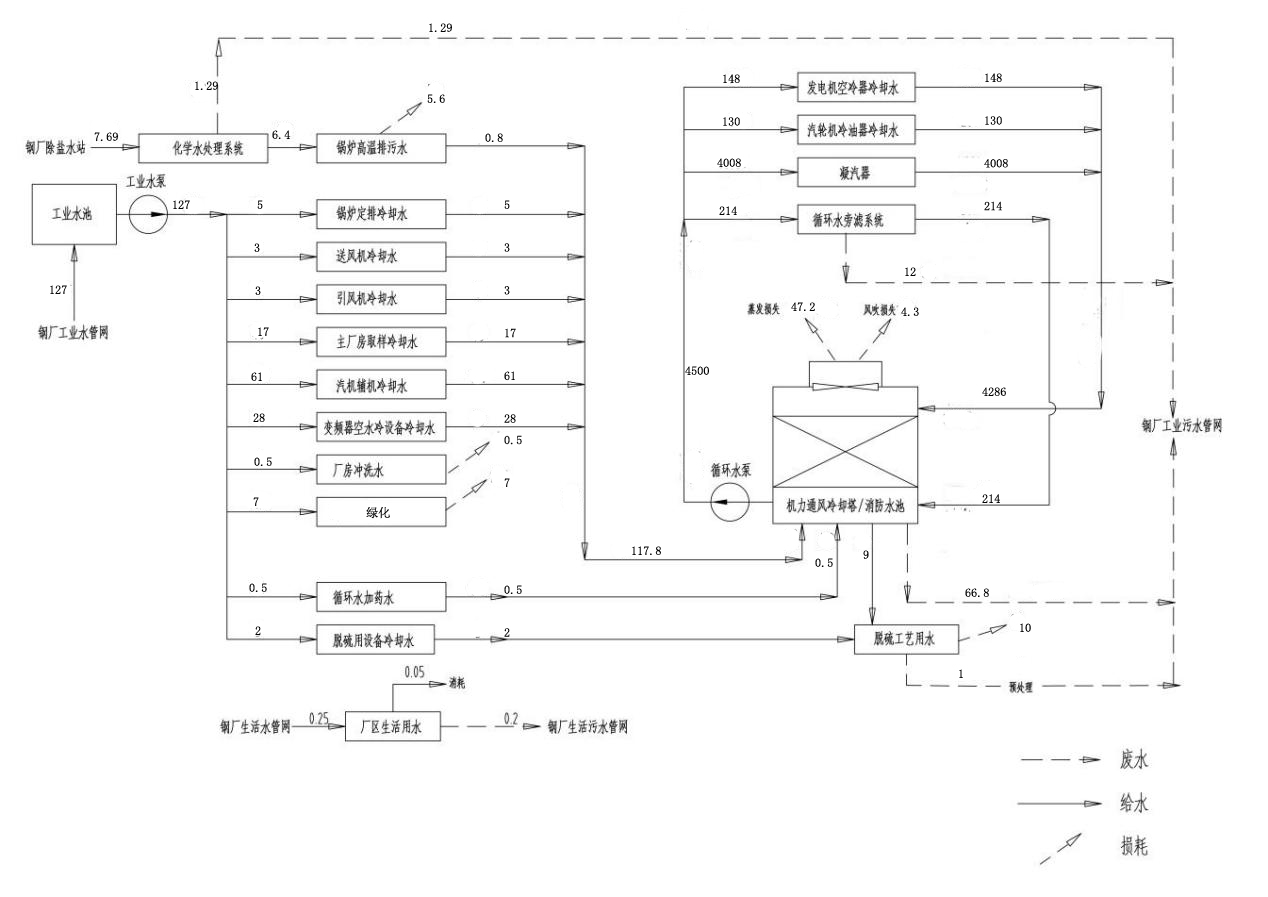 图2.4-1 水平衡示意图（单位：m3/h）2.5劳动定员项目劳动定员36人，每天24小时连续生产，其中汽机组9人，锅炉组9人，电气组6人，化水组3人，脱硫脱硝组9人。工作制度为四班三运转制，年运行时间为8000h。2.6主要工艺流程1、工艺流程简述：本项目工艺流程及产污节点见图2.6-1：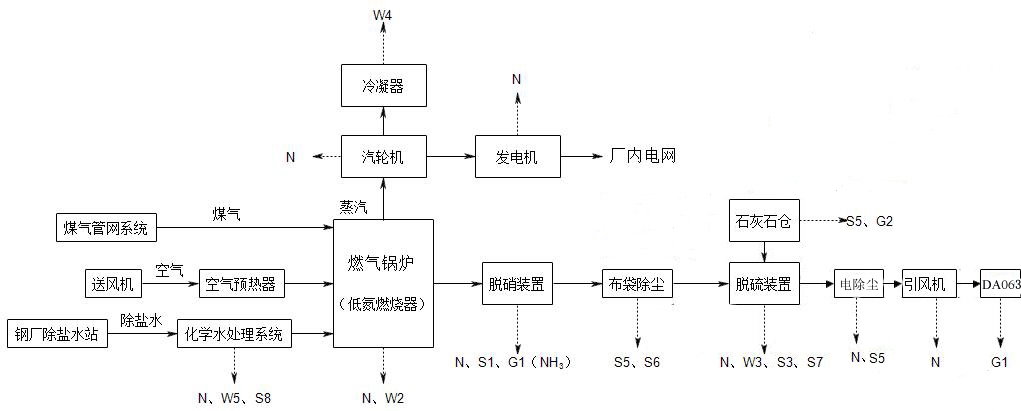 图2.6-1 本项目工艺流程及产污节点图工艺流程说明：①煤气供应系统项目使用煤气由首矿大昌煤气管网引出至电厂，高炉煤气由东南面进入电厂区域，架空敷设至炉后位置，焦炉煤气由东南面进入电厂区域，架空敷设至炉后。在电厂界区内的总管上各设电动密封蝶阀、电动插板阀（敞开式）、液动快关阀，高炉煤气管道先经过煤气加热器，总管上的煤气再由支管送至各组燃烧器，每2个燃烧器为1组。每个煤气燃烧器前分别设有电动蝶阀、电动调节阀和气动快速切断阀、气动快速切断阀，在煤气管道最低处设有自动排水装置。②点火系统项目点火燃料采用焦炉煤气或高炉煤气，每个煤气燃烧器均配有自动高能电子点火设备，点燃煤气点火枪，再点燃煤气主燃烧器。为了保证燃烧安全，系统设置了火焰自动检测装置。火检冷却风采用压缩空气，氮气备用可切换。③炉内燃烧系统项目锅炉燃料为高炉煤气，煤气锅炉采用双旋流煤气低氮燃烧器，燃烧器锅炉前后墙对冲布置，其中高炉煤气燃烧器布置在锅炉前后墙16.927m、20.427m，共8个燃烧器。煤气燃烧器分层布置，可单独使用任何一层燃烧器，且燃烧稳定。煤气和热风分别送进燃烧器在烧嘴口混合燃烧后喷入炉膛。燃烧生成的高温烟气通过炉膛水冷壁、过热器、再热器、省煤器、空气预热器及煤气加热器各受热面放热冷却后排入炉后烟气系统。④烟风系统锅炉燃烧用助燃空气经吸风消音器、送风机进入空预器预热后进入锅炉助燃，进入炉膛前的各热空气支管道上设有空气调节装置。锅炉炉膛内燃烧生成高温烟气，经屏式过热器、高温过热器、再热器、低温过热器、省煤器、空气预热器后进入煤气加热器，再由除尘器进入引风机将低温烟气送入脱硫及烟囱排入大气。煤气锅炉设置2台送风机，将升压后的空气送至管式空气预热器加热后，进入炉膛。送风机的吸入口设消声器。热风管道上设有电动风门，以确保燃烧所需的空气量和合适的烟气过氧量。锅炉设置2台引风机，抽吸经过锅炉受热面换热后的烟气，经过烟囱排入大气。⑤热力系统a.主蒸汽系统主蒸汽系统采用1-1-2制。主蒸汽管道从过热器经水压试验堵阀在汽机前分两路接至汽机主汽门。为排除主蒸汽管道在启动暖管和停机过程中的蒸汽凝结水，在主汽管的最低点设有疏水点，疏水引入汽机本体疏水扩容器。主蒸汽管道利用汽机调节级的差压测量流量。再热冷段蒸汽管道从汽轮机高压缸排汽口接出，经过止回阀后，接至锅炉再热器入口联箱。再热热段蒸汽管道从锅炉再热器出口联箱接出，至汽轮机中压缸中压联合汽阀，再接至汽轮机中压缸。高压旁路从主蒸汽管道接出，经减压、减温后接至再热冷段蒸汽管道，减温水来自高压给水系统。低压旁路从再热热段蒸汽管道接出，经减压、减温后接入凝汽器，减温水来自凝结水系统。高、低压旁路包括蒸汽控制阀、减温水控制阀和关断阀以及控制装置。b.给水系统主给水系统的作用是将除氧合格的给水升压送至锅炉省煤器，主给水系统还为锅炉过热器和减温器、汽轮机的高压旁路提供减温喷水。设置2台110%容量的电动调速给水泵，均采用独立变频控制，给水泵油站设置双路电源。c.抽汽系统汽轮机具有8级抽汽，分别作为3台高加、1台除氧器、4台低加的加热蒸汽。每台1至3段抽汽供1到3号高压加热器；4段抽汽作为除氧器除氧用汽；5至8段抽汽供5到8号低压加热器。为防止汽机超速，抽汽压力>0.1MPa（a）抽汽管上均装设自动强制关闭抽汽止回阀和电动隔离阀。d.凝结水系统凝结水系统每机设2台凝结水泵，1运1备。系统配置4台低压加热器，采用小旁路。凝结水系统为多级泵系统。凝结水由凝汽器热井引出，经凝结水泵升压后经凝结水精处理、汽封加热器、低压加热器至除氧器。在凝结水泵出口轴封冷却器后设置有至凝汽器的再循环管道，以保证凝结水泵启动时的最小流量，防止泵汽化，另外在机组启动和低负荷时保证有足够的水量流经轴封冷却器。e.加热器疏水放气系统正常运行时，高加疏水逐级自流最终去除氧器。事故时，高加疏水至定期排污扩容器。低加疏水系统为逐级自流加疏水泵系统。低加疏水逐级自流至1号低加后，再经低加疏水泵（变频）升压，从2号与1号低加之间的凝结水管道进入凝结水系统。每台加热器疏水管道上都装有汽液两相流疏水阀以控制加热器水位。f.循环水系统循环水系统为单元制运行系统，主要为汽机房内给水泵和配套的稀油站、真空泵、凝结水泵、低加疏水泵等提供冷却水。工业水系统主要为锅炉送、引风机提供冷却水。g.抽真空系统抽真空系统采用水环真空泵系统。机组启动时，2台真空泵同时运行，机组正常运行时，2台泵1运1备，当运行泵事故时，备用泵自动启动。为了满足启动、停机以及试验条件下的特殊要求，应能就地手动操作，并设有与DCS的硬接线接口。h.疏水排污、上水补水系统机组按滑参数起停运行方式，热力系统启动及暖管等疏放水大部经汽机本体疏水扩容器后，回收入凝汽器及热井。本项目机组为中间再热型，疏水量较少，因此，不设疏水箱系统。由化水车间来的除盐水在机组正常运行时直接向凝汽器及水环式真空泵补水。除氧水箱溢放水排入定期排污扩容器。本项目分别设置1台定期排污扩容器和1台连续排污扩容器。连续排污扩容器扩容后的蒸汽接入除氧水箱，用于除氧水的加热；品质较差的凝结水排入定期排污扩容器，与锅炉本体其他疏放水一起扩容后，蒸汽由排汽管引接至一定高度后，排入大气，排污水进入排污减温池后，由水工专业处理。⑥发电系统本项目配置了1台85MW发电机组，蒸汽驱动汽轮机带动发电机组发电。发电机励磁采用无刷励磁方式，采用双通道控制方式。发电机设自动励磁调节系统，可以根据发电机出口电压自动调节励磁系统，保持电压恒定。发电机设恒功率因数、恒电压、恒无功自动调节励磁系统。本项目营运期主要污染工序具体见下表2.6-1：表2.6-1  主要污染工序一览表2.7项目变动情况根据项目环评及批复，项目变动情况为：环评中本项目锅炉废气处理设施为1套SCR脱硝+石灰石-石膏湿法脱硫+布袋除尘装置，实际建设为：1套SCR脱硝+布袋除尘+石灰石-石膏湿法脱硫+湿电除尘装置，根据工艺需求对烟气处理系统进行了变动，同时在烟气处理系统后端增设一套湿电除尘装置。参照《污染影响类建设项目重大变动清单（试行）》（环办环评函〔2020〕688号）文件内容，建设项目的性质、规模、地点不变，生产工艺及环境保护措施变化均不属于重大变动，项目其余工程内容与环评及批复要求基本一致，项目无重大变动。表2.7-1 实际建设内容与重大变动清单对照情况一览表续表2.7-1 实际建设内容与重大变动清单对照情况一览表3.1污染物治理/处置设施3.1.1废水本项目运营期产生的废水主要为职工生活污水、锅炉排污水、循环水系统废水、脱硫废水和化学水处理系统废水等。主要污染物为CODCr、氨氮、悬浮物等。项目产生的生活污水经化粪池预处理后，进入全厂生活污水管网收集集中进入厂区生活污水处理站处理。生活污水处理站工艺流程：生活污水→格栅集水井→一级提升泵→调节池→二级提升泵→缺氧池→一、二级好氧池→斜管沉淀池→中间水池→二级提升泵→生产废水调节池（与生产废水统一处理）。生活污水处理站处理流程见示意图3.1-1。本项目生产水源来自首矿大昌原有除盐水站的一级除盐水，经化水间化学水处理系统处理后作为锅炉补充水。化学水处理系统选用反渗透+电除盐工艺，主要处理流程为：一级除盐水箱+反渗透提升泵+保安过滤器+高压泵+反渗透装置+中间水箱+EDI给水泵+电除盐装置+除盐水箱+热力系统。生产废水主要为化水车间用水、工业冷却水系统用水、循环水系统用水、脱硫用水及厂房冲洗水等。各工序排水经管道收集后进入厂区工业废水处理站。经工业废水处理站处理后的出水作为工业新水补充至烧结、高炉和转炉，工业废水处理站浓水送浓水深度处理设施处理。项目生产废水由管网进入集水池，经一级提升后进入调节池，调节池设曝气设施，处理合格的生活污水及收集雨水亦进入调节池；调节池出水经过二级提升后进入高密沉淀池，经加药处理；高密池出水进入V型滤池，滤池出水进入回用水池，出水作为工业新水补充至烧结、高炉和转炉。生产废水处理工艺流程见示意图3.1-2。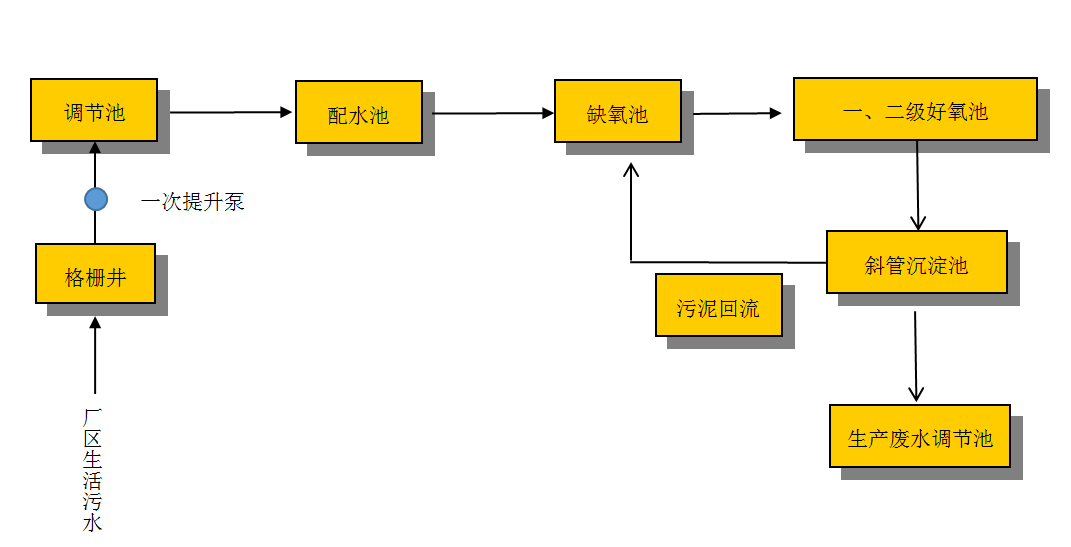 图3.1-1 生活污水处理流程图图3.1-2 工业污水处理流程图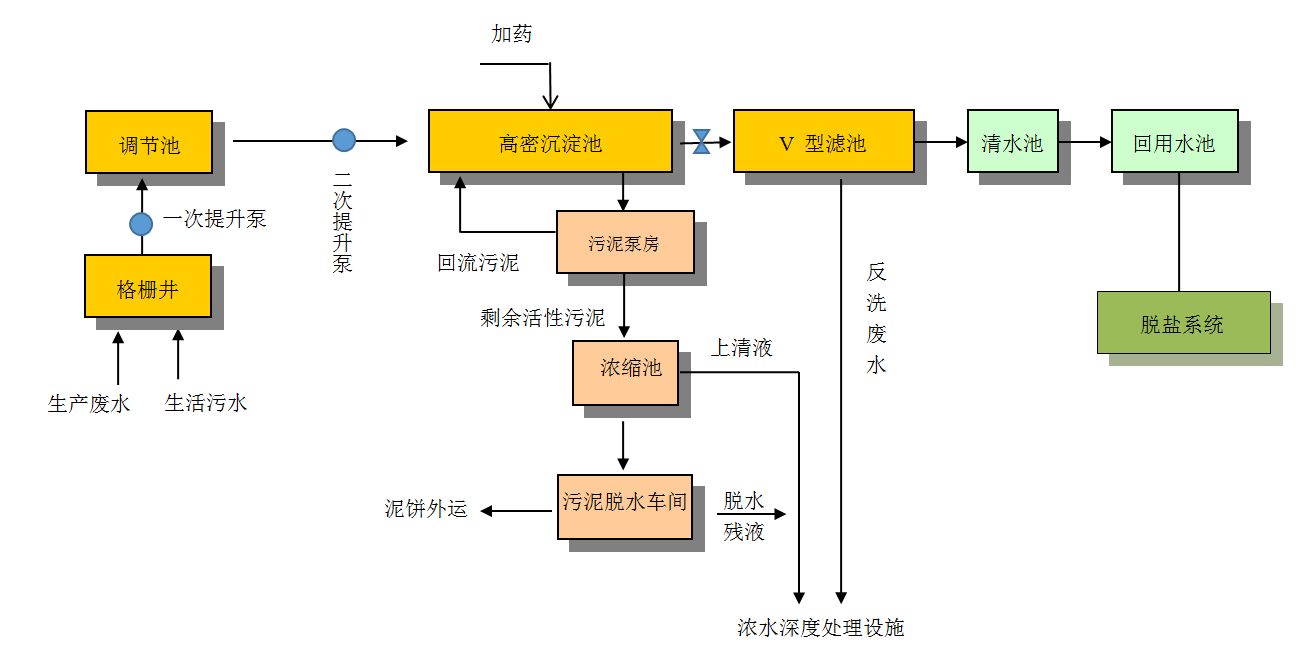 3.1.2废气本项目运营期产生废气主要为锅炉烟气、石灰石粉仓无组织粉尘及氨水储罐无组织呼吸废气。有组织排放废气为：以高炉煤气作为燃料，经1台260t/h超高温亚临界煤气锅炉燃烧后产生的锅炉烟气。主要污染物为：颗粒物、SO2、NOx以及脱硫喷氨过程中的逃逸氨气。锅炉燃烧烟气经过1套SCR脱硝+布袋除尘+石灰石-石膏湿法脱硫+湿电除尘装置后，经一根内径3m，高60m的排气筒（DA063）排入大气。项目无组织废气为：石灰石粉仓无组织粉尘及氨水储罐无组织呼吸废气。烟气处理系统采用石灰石-石膏湿法脱硫，脱硫剂为石灰石粉，石灰石粉由罐车运进电厂，存储在石灰石粉仓内。石灰石贮仓内的石灰石粉卸入粉仓以及送入石灰石制浆箱的过程中，会有粉尘产生，本项目通过将石灰石粉仓密闭，顶部设置除尘装置减少粉尘逸出，少量逸出的粉尘以无组织形式排入外环境。氨水储罐周边有氨水储罐呼吸氨气的无组织排放。3.1.2废气本项目运营期产生废气主要为锅炉烟气、石灰石粉仓无组织粉尘及氨水储罐无组织呼吸废气。有组织排放废气为：以高炉煤气作为燃料，经1台260t/h超高温亚临界煤气锅炉燃烧后产生的锅炉烟气。主要污染物为：颗粒物、SO2、NOx以及脱硫喷氨过程中的逃逸氨气。锅炉燃烧烟气经过1套SCR脱硝+布袋除尘+石灰石-石膏湿法脱硫+湿电除尘装置后，经一根内径3m，高60m的排气筒（DA063）排入大气。项目无组织废气为：石灰石粉仓无组织粉尘及氨水储罐无组织呼吸废气。烟气处理系统采用石灰石-石膏湿法脱硫，脱硫剂为石灰石粉，石灰石粉由罐车运进电厂，存储在石灰石粉仓内。石灰石贮仓内的石灰石粉卸入粉仓以及送入石灰石制浆箱的过程中，会有粉尘产生，本项目通过将石灰石粉仓密闭，顶部设置除尘装置减少粉尘逸出，少量逸出的粉尘以无组织形式排入外环境。氨水储罐周边有氨水储罐呼吸氨气的无组织排放。3.1.2废气本项目运营期产生废气主要为锅炉烟气、石灰石粉仓无组织粉尘及氨水储罐无组织呼吸废气。有组织排放废气为：以高炉煤气作为燃料，经1台260t/h超高温亚临界煤气锅炉燃烧后产生的锅炉烟气。主要污染物为：颗粒物、SO2、NOx以及脱硫喷氨过程中的逃逸氨气。锅炉燃烧烟气经过1套SCR脱硝+布袋除尘+石灰石-石膏湿法脱硫+湿电除尘装置后，经一根内径3m，高60m的排气筒（DA063）排入大气。项目无组织废气为：石灰石粉仓无组织粉尘及氨水储罐无组织呼吸废气。烟气处理系统采用石灰石-石膏湿法脱硫，脱硫剂为石灰石粉，石灰石粉由罐车运进电厂，存储在石灰石粉仓内。石灰石贮仓内的石灰石粉卸入粉仓以及送入石灰石制浆箱的过程中，会有粉尘产生，本项目通过将石灰石粉仓密闭，顶部设置除尘装置减少粉尘逸出，少量逸出的粉尘以无组织形式排入外环境。氨水储罐周边有氨水储罐呼吸氨气的无组织排放。3.1.3噪声项目运营期噪声主要来源于汽轮发电机组、送风机、引风机、各种泵等运行时产生的噪声。通过选用安装减振基座、加强车间隔音、合理厂区布局、加强后期设备维护管理等措施降低噪声排放。3.1.4固废本项目运营期产生的固体废物主要为锅炉烟气脱硝工艺产生的废脱硝催化剂、脱硫石膏，设备维修过程中产生的废矿物油及废桶，化水处理过程中产生的废渗透膜，锅炉布袋、湿电除尘器除尘灰及石灰石粉仓除尘器粉尘、废布袋、脱硫废水处理产生的污泥以及生活垃圾等。其中废脱硝催化剂为危险废物，寿命到期后更换，由厂家直接回收利用；废矿物油及废桶为危险废物，在厂区内现有的危废暂存间暂存后，定期委托合肥远大燃料油有限公司进行处理；废布袋、废渗透膜和脱硫石膏属于一般固体废物，外售物资回收单位综合利用；生活垃圾由环卫部门定期清运；项目脱硫废水处理产生的污泥经脱水后掺入厂内炼焦煤炼焦，锅炉除尘灰经收集后回用烧结事业部，石灰石粉仓除尘灰直接回收使用。本项目统计2023年10月10日-11月20日试运行期间固废产生情况如下表3.1-1。表3.1-1  本项目固废产排情况一览表本项目未新建危废库，产生的危废主要为废矿物油、废桶、废脱硝催化剂、以及脱硫废水污泥。以上危废产生后依托安徽首矿大昌金属材料有限公司原有危废暂存间进行暂存。首矿大昌原有危废暂存间建筑面积约500m2，库房门口张贴危废标识牌，库内安装监控、排风扇等设施；暂存库地面四周设置经过防渗、防腐处理的地沟、收集池，发生泄漏时通过地沟收集泄漏液；暂存库内的危险废物采取分类分区堆放，盛装危险废物的容器上粘贴清晰表明危险废物名称、种类、数量等的标签；原有危废暂存间建设和临时贮存满足《危险废物贮存污染控制标准》（GB18597-2023）中内容要求。3.1.3噪声项目运营期噪声主要来源于汽轮发电机组、送风机、引风机、各种泵等运行时产生的噪声。通过选用安装减振基座、加强车间隔音、合理厂区布局、加强后期设备维护管理等措施降低噪声排放。3.1.4固废本项目运营期产生的固体废物主要为锅炉烟气脱硝工艺产生的废脱硝催化剂、脱硫石膏，设备维修过程中产生的废矿物油及废桶，化水处理过程中产生的废渗透膜，锅炉布袋、湿电除尘器除尘灰及石灰石粉仓除尘器粉尘、废布袋、脱硫废水处理产生的污泥以及生活垃圾等。其中废脱硝催化剂为危险废物，寿命到期后更换，由厂家直接回收利用；废矿物油及废桶为危险废物，在厂区内现有的危废暂存间暂存后，定期委托合肥远大燃料油有限公司进行处理；废布袋、废渗透膜和脱硫石膏属于一般固体废物，外售物资回收单位综合利用；生活垃圾由环卫部门定期清运；项目脱硫废水处理产生的污泥经脱水后掺入厂内炼焦煤炼焦，锅炉除尘灰经收集后回用烧结事业部，石灰石粉仓除尘灰直接回收使用。本项目统计2023年10月10日-11月20日试运行期间固废产生情况如下表3.1-1。表3.1-1  本项目固废产排情况一览表本项目未新建危废库，产生的危废主要为废矿物油、废桶、废脱硝催化剂、以及脱硫废水污泥。以上危废产生后依托安徽首矿大昌金属材料有限公司原有危废暂存间进行暂存。首矿大昌原有危废暂存间建筑面积约500m2，库房门口张贴危废标识牌，库内安装监控、排风扇等设施；暂存库地面四周设置经过防渗、防腐处理的地沟、收集池，发生泄漏时通过地沟收集泄漏液；暂存库内的危险废物采取分类分区堆放，盛装危险废物的容器上粘贴清晰表明危险废物名称、种类、数量等的标签；原有危废暂存间建设和临时贮存满足《危险废物贮存污染控制标准》（GB18597-2023）中内容要求。3.2其他环境保护设施3.2.1分区防渗措施本项目依托安徽首矿大昌金属材料有限公司原有的危废库、化学品库及污水处理设施和一般固废暂存间，均已按照相应要求进行分区防渗建设。本项目采取整体分区防渗，根据不同区域潜在的地下水污染风险性大小划分为：重点污染防治区、一般污染防治区和简单污染防治区。本项目重点防渗区为氨水罐区、事故油池，均采用水泥基渗透型抗渗混凝土和水泥基渗透结晶型防渗涂层进行防渗、防腐处理；一般防渗区为循环水池等生产区域；其他非生产设施区均为简单防渗。项目氨罐围堰高度为120cm，围堰直径为360cm，氨罐区已设置报警器、紧急喷淋装置、爬梯、真空破坏阀等装置。项目设置变压器事故油池，有效容积115m3。本项目事故油池连接主变事故排油、主变充氮灭火装置和汽机房排油，分别通过独立设置的自流管道集中收集至事故油池。油池内设油水分离结构，分离出污油溢流至集油井内，事故处理完毕后，用移动式排油泵抽出后统一处理，前分离井中的浮油采用人工清除，分离后的雨水排至厂区Y01雨水井连入厂区雨水管网，事故油池与雨水井中间设置阀门，日常常开并锁定，仅在事故后清理油污时关闭。项目变压器事故油池管网连接图见下图3.2.1。项目主变事故油与事故油池连接管道采用铸铁管，设置一个水封井。主变充氮灭火装置和汽机房排油与事故油池连接管道采用DN150碳钢管。项目管道外壁采用底漆+多层面漆进行外壁防腐。图3.2.1 事故油池管网连接图（     事故池）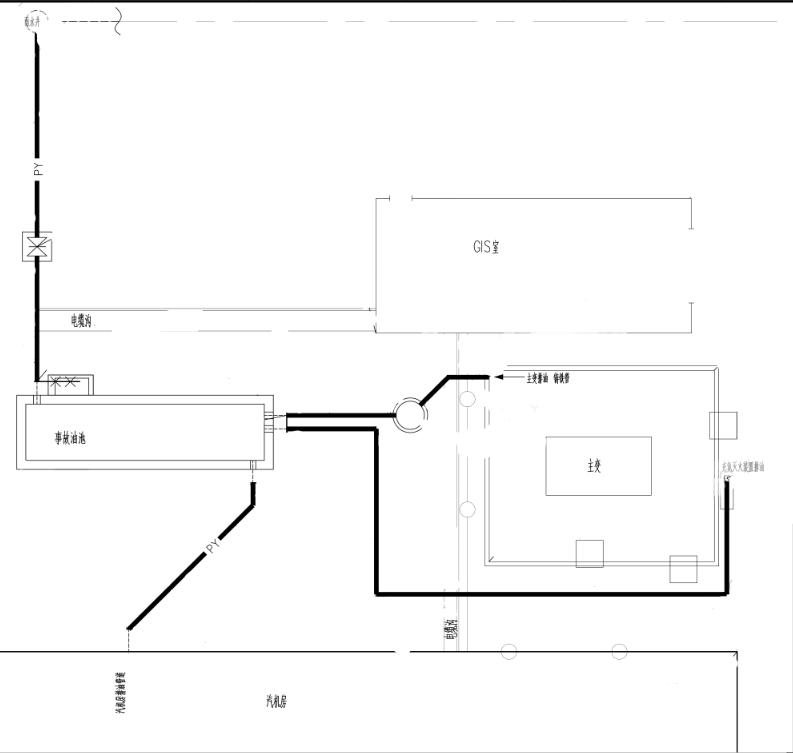 3.2.2规范化排污口设置情况及在线监测装置（1）排污口设置本项目废水全部循环利用，不外排，不新设排放口。本项目设置1个废气排放口（DA063），已规范设置采样孔和标识牌。（2）规范化监测设施及在线监测装置本项目在锅炉废气排放口设置在线自动分析仪，在线设备于2023年3月12日安装由安徽皖仪科技股份有限公司生产的CEMS1200型（编号：2111052732303100001）烟气排放连续监测系统设备，监测因子为：颗粒物、二氧化硫、氮氧化物。2023年7月22日申请联网上线，2024年1月5日，项目在线设备完成设备验收，污染源自动监测设备验收资料见附件7。3.3环境管理检查情况3.3.1环境管理落实情况安徽首矿大昌金属材料有限公司发布《安徽首矿大昌金属材料有限公司环境保护责任制》内部文件指导公司环保管理工作的执行。文件内确定了各部门的环保工作内容和职责。主要内容整理如下表3.3-1。表3.3-1  环境保护责任制主要内容一览表3.3.2排污许可管理要求落实情况根据《固定污染源排污许可分类管理名录》中要求和建设项目性质、规模，建设单位已于2023年7月在全国排污许可证管理信息平台变更排污许可，具体变更信息详见附件4；同时企业参照排污许可技术规范《火电行业排污许可证申请与核发技术规范》（环水体[2016]189号）、《排污单位自行监测技术指南 火力发电及锅炉》(HJ820-2017)制定本项目环境监测计划，并纳入安徽首矿大昌排污许可统一管理，监测点位、项目、频次见表3.3-2：表3.3-2  本项目自行监测计划信息一览表3.4环保投资一览表项目实际总投资为28767万元，其中环保投资2345万元，占项目总投资的8.15%。环保投资情况见表3.4-1：3.2其他环境保护设施3.2.1分区防渗措施本项目依托安徽首矿大昌金属材料有限公司原有的危废库、化学品库及污水处理设施和一般固废暂存间，均已按照相应要求进行分区防渗建设。本项目采取整体分区防渗，根据不同区域潜在的地下水污染风险性大小划分为：重点污染防治区、一般污染防治区和简单污染防治区。本项目重点防渗区为氨水罐区、事故油池，均采用水泥基渗透型抗渗混凝土和水泥基渗透结晶型防渗涂层进行防渗、防腐处理；一般防渗区为循环水池等生产区域；其他非生产设施区均为简单防渗。项目氨罐围堰高度为120cm，围堰直径为360cm，氨罐区已设置报警器、紧急喷淋装置、爬梯、真空破坏阀等装置。项目设置变压器事故油池，有效容积115m3。本项目事故油池连接主变事故排油、主变充氮灭火装置和汽机房排油，分别通过独立设置的自流管道集中收集至事故油池。油池内设油水分离结构，分离出污油溢流至集油井内，事故处理完毕后，用移动式排油泵抽出后统一处理，前分离井中的浮油采用人工清除，分离后的雨水排至厂区Y01雨水井连入厂区雨水管网，事故油池与雨水井中间设置阀门，日常常开并锁定，仅在事故后清理油污时关闭。项目变压器事故油池管网连接图见下图3.2.1。项目主变事故油与事故油池连接管道采用铸铁管，设置一个水封井。主变充氮灭火装置和汽机房排油与事故油池连接管道采用DN150碳钢管。项目管道外壁采用底漆+多层面漆进行外壁防腐。图3.2.1 事故油池管网连接图（     事故池）3.2.2规范化排污口设置情况及在线监测装置（1）排污口设置本项目废水全部循环利用，不外排，不新设排放口。本项目设置1个废气排放口（DA063），已规范设置采样孔和标识牌。（2）规范化监测设施及在线监测装置本项目在锅炉废气排放口设置在线自动分析仪，在线设备于2023年3月12日安装由安徽皖仪科技股份有限公司生产的CEMS1200型（编号：2111052732303100001）烟气排放连续监测系统设备，监测因子为：颗粒物、二氧化硫、氮氧化物。2023年7月22日申请联网上线，2024年1月5日，项目在线设备完成设备验收，污染源自动监测设备验收资料见附件7。3.3环境管理检查情况3.3.1环境管理落实情况安徽首矿大昌金属材料有限公司发布《安徽首矿大昌金属材料有限公司环境保护责任制》内部文件指导公司环保管理工作的执行。文件内确定了各部门的环保工作内容和职责。主要内容整理如下表3.3-1。表3.3-1  环境保护责任制主要内容一览表3.3.2排污许可管理要求落实情况根据《固定污染源排污许可分类管理名录》中要求和建设项目性质、规模，建设单位已于2023年7月在全国排污许可证管理信息平台变更排污许可，具体变更信息详见附件4；同时企业参照排污许可技术规范《火电行业排污许可证申请与核发技术规范》（环水体[2016]189号）、《排污单位自行监测技术指南 火力发电及锅炉》(HJ820-2017)制定本项目环境监测计划，并纳入安徽首矿大昌排污许可统一管理，监测点位、项目、频次见表3.3-2：表3.3-2  本项目自行监测计划信息一览表3.4环保投资一览表项目实际总投资为28767万元，其中环保投资2345万元，占项目总投资的8.15%。环保投资情况见表3.4-1：表3.4-1 环境保护措施投资及监督检查一览表4.1建设项目环评报告表主要结论与建议项目符合国家和地方有关环境保护法律法规、标准、政策、规范要求，符合“三线一单”控制要求，符合国家及地方相关的产业政策要求。在采取各项有效污染防治措施后，各类污染物均可实现达标排放，从环境影响角度，安徽首矿大昌金属材料有限公司二期余气发电建设项目环境影响可行。4.2审批部门审批决定六安市霍邱县生态环境分局对本项目环境影响报告表批复摘录如下：严格落实《报告表》提出的各项大气污染防治措施锅炉烟气设置1套SCR脱硝+石灰石-石膏湿法脱硫+布袋除尘装置配套1根高60m，内径3m排气筒，烟气中的烟尘、二氧化硫、氮氧化物排放按照《关于推进实施钢铁行业超低排放的意见》(环大气[2019]3号)中自备电厂超低排放指标限值进行控制，散逸氨气参照执行《火电厂烟气脱硝工程技术规范 选择性催化还原法》(HJ562-2010)“氨逃逸质量浓度宜小于2.5mg/m”；石灰石粉仓密闭，采用机械拆包、气力输送减少扬尘产生，顶部设置高效布袋除尘器装置，氨水罐采用全封闭罐体，减少氨气无组织排放项目污染物总量控制指标全部从安徽首矿大昌金属材料有限公司实施超低排放改造中削减的排放总量中调剂，不得新增污染物排放总量。根据“雨污分流、清污分流”的原则建设排水系统。项目生活污水经化粪池预处理后排入厂内现有生活污水处理站处理，生产废水依托现有工业废水处理站处理后回用，不外排。项目不得新增废水排放口优化平面布置，选用低噪声设备并加强设备维护，对高噪声设备采取隔声、消声、减振等措施，确保运营期厂界环境噪声达到《工业企业厂果环境噪声排放标准》(GB 12348-2008)相应标准要求。固体废物应分类收集、处置，做到资源化、减量化、无害化。一般工业固体废物的管理应严格按照《一般工业固体废物贮存和填埋污染控制标准》 (GB18599-2020) 有关规定执行：危险废物按照要求分类收集贮存于现有危废暂存库，定期交由资质单位处理，临时贮存应满足《危险废物贮存污染控制标准》( GB18597-2001) 及修改单中的有关规定;生活垃圾委托环卫部门统一清运处理。建立环境管理制度，落实专人负责环境管理工作。及时修编突发环境事件应急预案，并定期进行演练；强化各生产环节风险防范措施，确保环境安全。加强施工期环境管理，合理组织施工，严格落实各项污染防治措施，防止施工期废气、废水、噪声和固体废物等对周围环境造成不利影响。7、项目建设必须严格执行配套建设的环境保护设施与主体工程同时设计、同时施工、同时投产使用的环境保护“三同时制度。8、项目竣工及配套环保措施落实后，应按照规定程序和标准及时履行建设项目排污许可、竣工环保验收等相关手续，验收合格后，项目方可正式投入生产。本次验收监测采样及样品分析均严格按照《污水监测技术规范》（HJ 91.1-2019）及《固定源废气监测技术规范》（HJ/T 397-2007）等要求进行，实施全程序质量控制。具体质控要求如下：1、生产处于正常。监测期间生产稳定运行，各污染治理设施运行基本正常。2、合理布设监测点位，保证各监测点位布设的科学性和可比性。3、监测分析方法采用国家颁布标准（或推荐）分析方法，所有监测仪器经过计量部门检定并在有效期内。4、监测数据严格实行三级审核制度。5.1废水监测质量控制本次监测的质量保证以《污水监测技术规范》（HJ 91.1-2019）作为依据，实施全过程质量控制。按质控要求废水样品增加10%的现场平行样，分析过程中以测定盲样作为质控措施，平行样检测结果详见表5.1-1，盲样分析结果详见表5.1-2：表5.1-1 监测项目平行检测结果表5.1-2 监测项目盲样检测结果5.2废气监测质量控制（1）采样系统在现场连接安装好以后，对采样系统进行气密性检查，发现问题及时解决；（2）采样位置选择气流平稳的管段；（3）采样嘴先背向气流方向插入管道，采样时采样嘴对准气流方向；采样结束时先将采样嘴背向气流，迅速抽出管道，防止管道负压将尘粒倒吸；（4）定期对采样仪器流量计进行校准，校核结果详见表5.2-1；定期用标准气体对烟气测试仪进行校准，校准结果详见表5.2-2：表5.2-1 大气采样仪器校准记录表5.2-2  大流量烟尘测试仪烟气浓度标定记录一览表5.3噪声监测质量控制测量方法及环境气象条件的选择按照国家有关技术规范执行。噪声仪使用前用标准声源进行了校准，校准值与采样后校准器测定值误差小于0.5dB（A），仪器正常，校准记录详见表5.3-1：表5.3-1 噪声监测质控结果一览表5.4监测仪器、分析方法本次验收监测，样品采集及分析均采用国标方法。验收监测所使用的仪器全部经过计量检定部门检定合格并在有效期内，监测方法、方法来源、监测仪器和检出限见表5.4-1及表5.4-2：表5.4-1 检测方法与检出限一览表续表5.4-1 检测方法与检出限一览表表5.4-2 主要仪器设备一览表通过对废气、废水、噪声及其治理设施处理效率的监测，考核环境保护设施调试运行效果及污染物实际排放情况，具体监测内容如下：6.1废水监测内容本次验收废水监测点位、项目及频次见表6.1-1：表6.1-1 废水监测信息表6.2有组织废气监测内容本次验收有组织废气监测点位、项目及频次见表6.2-1：表6.2-1 有组织废气监测信息表6.3无组织废气监测内容本次验收无组织废气监测点位、项目及频次见表6.3-1：表6.3-1 无组织废气监测信息表6.4噪声监测内容本次验收噪声监测点位、项目及频次见表6.4-1：表6.43-1 噪声监测信息表6.5监测布点图验收监测点位示意图如下：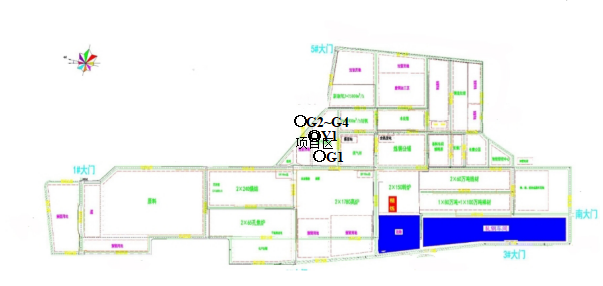 图6.5-1  2023年11月14日验收监测点位示意图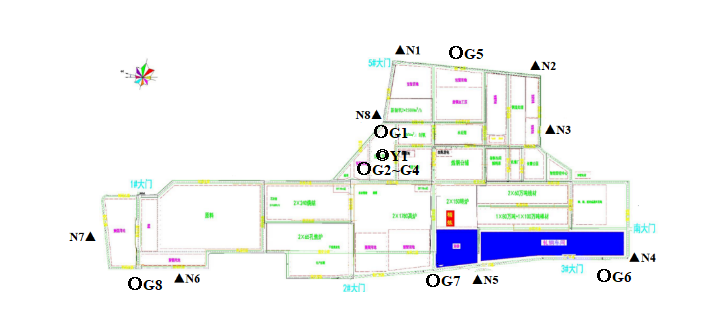 图6.5-2  2023年11月15~17日检测布点示意图（★废水监测点位；◎有组织废气监测点位；○无组织废气监测点位；▲厂界噪声监测点位）7.1监测期间生产工况安徽世标检测技术有限公司于2023年11月14日~11月17日对本项目进行验收监测。监测期间本公司正常生产，各项污染物处理设施运行状况良好。工况情况详见表7.1-1：表7.1-1 生产工况表7.2验收监测结果及分析7.2.1废水废水监测结果详见表7.2-1：表7.2-1 厂区污水处理站废水监测结果统计、分析、评价一览表（单位：mg/L，pH无量纲）表7.2-1监测结果表明：回用水pH监测结果为7.3~7.4（无量纲），化学需氧量日均浓度最大值为16.1mg/L，五日生化需氧量日均浓度最大值为2.1mg/L，氨氮日均浓度最大值为0.262mg/L，悬浮物日均浓度最大值为<4mg/L，石油类日均浓度最大值<0.06mg/L；废水污染物监测结果满足回用水质量要求。7.2.2有组织废气有组织废气监测结果见表7.2-2：表7.2-2 有组织废气监测结果统计、分析、评价一览表表7.2-2监测结果表明：验收监测期间，二期余气发电锅炉烟气湿电除尘设施废气出口锅炉废气中颗粒物排放浓度最大值为3.7mg/m3，二氧化硫排放浓度最大值13mg/m3，氮氧化物排放浓度最大值为20mg/m3；监测结果均满足《关于推进实施钢铁行业超低排放的意见》(环大气[2019]35号)中自备电厂超低排放指标限值以及安徽省《火电厂大气污染物排放标准》（DB34/4336-2023）表1燃气锅炉污染物控制标准。烟气黑度均<1级，满足《火电厂大气污染物排放标准》（GB13223-2011）表2中1级限值，氨排放浓度最大值为0.55mg/m3，满足《火电厂烟气脱硝工程技术规范 选择性催化还原法》（HJ562-2010）“氨逃逸质量浓度宜小于2.5mg/m3”的限值要求。7.2.3无组织废气监测期间，气参数详见表7.2-3：表7.2-3 监测期间气象参数统计一览表无组织废气氨监测结果详见表7.2-4：表7.2-4无组织废气氨监测结果统计、分析、评价一览表 （单位：mg/m3）无组织废气颗粒物监测结果详见表7.2-5：表7.2-5无组织废气颗粒物监测结果统计、分析、评价一览表 （单位：mg/m3）表7.2-5监测结果表明：验收监测期间，储罐周边氨的排放浓度最大值为0.08mg/m3，无组织监测结果满足《恶臭污染物排放标准》（GB 14554-93）氨排放限值要求。厂界无组织排放颗粒物的排放浓度最大值为0.639mg/m3，无组织监测结果满足《大气污染物综合排放标准》（GB 16297-1996）表2中排放限值要求。7.2.4厂界噪声厂界噪声监测结果详见表7.2-6：表7.2-6噪声监测结果统计、分析、评价一览表 （单位：dB(A)）表7.2-6监测结果表明：验收监测期间，东厂界昼间噪声监测结果为59.8~ 61.1B(A)，夜间噪声监测结果为51.6~52.9dB(A)，噪声监测结果满足《工业企业厂界环境噪声排放标准》（GB12348-2008）中4类标准限值要求。南、西、北厂界昼间噪声监测结果为56.6~ 58.3B(A)，夜间噪声监测结果为50.6~52.8dB(A)，噪声监测结果满足《工业企业厂界环境噪声排放标准》（GB12348-2008）中3类标准限值要求。7.3总量核算依据建设单位提供项目工作时间（8000h）和本次验收监测期间监测结果可计算得出项目污染物排放总量：颗粒物排放量=最大排放速率×年工作时间=1.10×8000×10-3=8.8吨/年；二氧化硫排放量=最大排放速率×年工作时间=3.32×8000×10-3=26.56吨/年；氮氧化物排放量=最大排放速率×年工作时间=3.47×8000×10-3=27.76吨/年；根据计算结果可知，本项目锅炉废气中粉尘排放总量为8.8t/a，二氧化硫排放总量为26.56t/a，氮氧化物排放总量为27.76t/a，满足本项目排污许可中提出的总量控制要求（粉尘：31.80t/a；SO2：79.49t/a、NOx：158.98t/a）。7.4项目环评批复落实情况表7.4-1 环评批复落实情况一览表2023年11月，安徽首矿大昌金属材料有限公司对二期余气发电项目开展了竣工环境保护整体验收工作。11月14日—11月17日，安徽世标检测技术有限公司对本项目进行了验收监测。根据验收监测数据结果、现场勘察及环境管理检查情况，得出结论如下：1、验收监测期间，回用水pH监测结果为7.3~7.4（无量纲），化学需氧量日均浓度最大值为16.1mg/L，五日生化需氧量日均浓度最大值为2.1mg/L，氨氮日均浓度最大值为0.262mg/L，悬浮物日均浓度最大值为<4mg/L，石油类日均浓度最大值<0.06mg/L；废水污染物监测结果满足回用水质量要求。2、验收监测期间，二期余气发电锅炉烟气处理设施废气出口锅炉废气中颗粒物排放浓度最大值分别为3.7mg/m3，二氧化硫排放浓度最大值13mg/m3，氮氧化物排放浓度最大值为20mg/m3；监测结果均满足《关于推进实施钢铁行业超低排放的意见》（环大气[2019]35号）中自备电厂超低排放指标限值以及安徽省《火电厂大气污染物排放标准》（DB34/4336-2023）表1燃气锅炉污染物控制标准。烟气黑度均<1级，满足《火电厂大气污染物排放标准》（GB13223-2011）表2中1级限值，氨排放浓度最大值为0.55mg/m3，满足《火电厂烟气脱硝工程技术规范 选择性催化还原法》（HJ562-2010）“氨逃逸质量浓度宜小于2.5mg/m3”的限值要求。3、验收监测期间，储罐周边氨的排放浓度最大值为0.08mg/m3，无组织监测结果满足《恶臭污染物排放标准》（GB 14554-93）氨排放限值要求。厂界无组织排放监控点颗粒物的排放浓度最大值为0.369mg/m3，无组织监测结果满足《大气污染物综合排放标准》（GB 16297-1996）表2中排放限值要求。4、验收监测期间，东厂界昼间噪声监测结果为59.8~ 61.1B(A)，夜间噪声监测结果为51.6~52.9dB(A)，噪声监测结果满足《工业企业厂界环境噪声排放标准》（GB12348-2008）中4类标准限值要求。南、西、北厂界昼间噪声监测结果为56.6~ 58.3B(A)，夜间噪声监测结果为50.6~52.8dB(A)，噪声监测结果满足《工业企业厂界环境噪声排放标准》（GB12348-2008）中3类标准限值要求。5、本项目锅炉废气中粉尘排放总量为8.8t/a，SO2排放总量为26.56t/a，NOx排放总量为27.76t/a，均满足本项目排污许可中提出的总量控制要求（粉尘：31.80t/a；SO2：79.49t/a、NOx：158.98t/a）。综上所述，安徽首矿大昌金属材料有限公司二期余气发电项目执行了环境影响评价制度和环保“三同时”制度，按照环评报告表及批复要求，基本落实了各项污染治理措施，主要污染物达标排放，不存在《建设项目竣工环境保护验收暂行办法》中九条不予验收的情形，建议本项目竣工环境保护验收合格。后续要求：加强环境监管，环保设备的维护，确保各项污染治理设施正常运转，确保各种污染物都能达标排放；建设项目项目名称项目名称安徽首矿大昌金属材料有限公司二期余气发电项目安徽首矿大昌金属材料有限公司二期余气发电项目安徽首矿大昌金属材料有限公司二期余气发电项目安徽首矿大昌金属材料有限公司二期余气发电项目安徽首矿大昌金属材料有限公司二期余气发电项目安徽首矿大昌金属材料有限公司二期余气发电项目安徽首矿大昌金属材料有限公司二期余气发电项目安徽首矿大昌金属材料有限公司二期余气发电项目安徽首矿大昌金属材料有限公司二期余气发电项目安徽首矿大昌金属材料有限公司二期余气发电项目项目代码项目代码2110-340000-04-01-149793建设地点建设地点安徽霍邱经济开发区安徽霍邱经济开发区安徽霍邱经济开发区安徽霍邱经济开发区安徽霍邱经济开发区安徽霍邱经济开发区建设项目行业类别（分类管理名录）行业类别（分类管理名录）D4411火力发电，四十一、电力、热力生产和供应业87 火力发电4411中单纯利用余气（含煤矿瓦斯）发电D4411火力发电，四十一、电力、热力生产和供应业87 火力发电4411中单纯利用余气（含煤矿瓦斯）发电D4411火力发电，四十一、电力、热力生产和供应业87 火力发电4411中单纯利用余气（含煤矿瓦斯）发电D4411火力发电，四十一、电力、热力生产和供应业87 火力发电4411中单纯利用余气（含煤矿瓦斯）发电D4411火力发电，四十一、电力、热力生产和供应业87 火力发电4411中单纯利用余气（含煤矿瓦斯）发电D4411火力发电，四十一、电力、热力生产和供应业87 火力发电4411中单纯利用余气（含煤矿瓦斯）发电D4411火力发电，四十一、电力、热力生产和供应业87 火力发电4411中单纯利用余气（含煤矿瓦斯）发电D4411火力发电，四十一、电力、热力生产和供应业87 火力发电4411中单纯利用余气（含煤矿瓦斯）发电D4411火力发电，四十一、电力、热力生产和供应业87 火力发电4411中单纯利用余气（含煤矿瓦斯）发电D4411火力发电，四十一、电力、热力生产和供应业87 火力发电4411中单纯利用余气（含煤矿瓦斯）发电建设性质建设性质新建   改扩建  技术改造新建   改扩建  技术改造新建   改扩建  技术改造项目厂区中心经度/纬度项目厂区中心经度/纬度项目厂区中心经度/纬度115度57分34.173秒；32度19分38.807秒115度57分34.173秒；32度19分38.807秒115度57分34.173秒；32度19分38.807秒建设项目设计生产能力设计生产能力实际生产能力实际生产能力环评单位环评单位安徽睿晟环境科技有限公司安徽睿晟环境科技有限公司安徽睿晟环境科技有限公司安徽睿晟环境科技有限公司安徽睿晟环境科技有限公司安徽睿晟环境科技有限公司建设项目环评文件审批机关环评文件审批机关六安市霍邱县生态环境分局六安市霍邱县生态环境分局六安市霍邱县生态环境分局六安市霍邱县生态环境分局六安市霍邱县生态环境分局六安市霍邱县生态环境分局六安市霍邱县生态环境分局六安市霍邱县生态环境分局六安市霍邱县生态环境分局六安市霍邱县生态环境分局审批文号审批文号环审函(2022)16号环评文件类型环评文件类型环评报告表环评报告表环评报告表环评报告表环评报告表环评报告表建设项目开工日期开工日期2022年5月11日2022年5月11日2022年5月11日2022年5月11日2022年5月11日2022年5月11日2022年5月11日2022年5月11日2022年5月11日2022年5月11日竣工日期竣工日期2023年11月1日排污许可证申领时间排污许可证申领时间2023年7月20日2023年7月20日2023年7月20日2023年7月20日2023年7月20日2023年7月20日建设项目环保设施设计单位环保设施设计单位江西华赣环保装备有限公司江西华赣环保装备有限公司江西华赣环保装备有限公司江西华赣环保装备有限公司江西华赣环保装备有限公司江西华赣环保装备有限公司江西华赣环保装备有限公司江西华赣环保装备有限公司江西华赣环保装备有限公司江西华赣环保装备有限公司环保设施施工单位环保设施施工单位江西华赣环保装备有限公司本工程排污许可证编号本工程排污许可证编号91341522551844541P001P91341522551844541P001P91341522551844541P001P91341522551844541P001P91341522551844541P001P91341522551844541P001P建设项目验收单位验收单位安徽首矿大昌金属材料有限公司安徽首矿大昌金属材料有限公司安徽首矿大昌金属材料有限公司安徽首矿大昌金属材料有限公司安徽首矿大昌金属材料有限公司安徽首矿大昌金属材料有限公司安徽首矿大昌金属材料有限公司安徽首矿大昌金属材料有限公司安徽首矿大昌金属材料有限公司安徽首矿大昌金属材料有限公司环保设施监测单位环保设施监测单位安徽世标检测技术有限公司验收监测时工况验收监测时工况工况稳定工况稳定工况稳定工况稳定工况稳定工况稳定建设项目投资总概算（万元）投资总概算（万元）28767287672876728767287672876728767287672876728767环保投资总概算（万元）环保投资总概算（万元）2664所占比例（%）所占比例（%）9.269.269.269.269.269.26建设项目实际总投资（万元）实际总投资（万元）28767287672876728767287672876728767287672876728767实际环保投资（万元）实际环保投资（万元）2345所占比例（%）所占比例（%）8.158.158.158.158.158.15建设项目废水治理（万元）废水治理（万元）145废气治理（万元）废气治理（万元）废气治理（万元）20602060噪声治理（万元）噪声治理（万元）9090固体废物治理（万元）固体废物治理（万元）50绿化及生态（万元）绿化及生态（万元）//其他（万元）其他（万元）其他（万元）/建设项目新增废水处理设施能力新增废水处理设施能力//////////新增废气处理设施能力新增废气处理设施能力/年平均工作时年平均工作时800080008000800080008000运营单位运营单位运营单位安徽首矿大昌金属材料有限公司安徽首矿大昌金属材料有限公司安徽首矿大昌金属材料有限公司安徽首矿大昌金属材料有限公司安徽首矿大昌金属材料有限公司安徽首矿大昌金属材料有限公司安徽首矿大昌金属材料有限公司运营单位社会统一信用代码（或组织机构代码）运营单位社会统一信用代码（或组织机构代码）运营单位社会统一信用代码（或组织机构代码）运营单位社会统一信用代码（或组织机构代码）运营单位社会统一信用代码（或组织机构代码）91341522551844541P验收时间验收时间2023年11月14日-17日2023年11月14日-17日2023年11月14日-17日2023年11月14日-17日2023年11月14日-17日2023年11月14日-17日污染物排放达标与总量控制污染物排放达标与总量控制污染物原有排放量(1)原有排放量(1)本期工程实际排放浓度(2)本期工程允许排放浓度(3)本期工程允许排放浓度(3)本期工程产生量(4)本期工程产生量(4)本期工程自身削减量(5)本期工程自身削减量(5)本期工程实际排放量(6)本期工程实际排放量(6)本期工程核定排放总量(7)本期工程“以新带老”削减量(8)全厂实际排放总量(9)全厂核定排放总量(10)全厂核定排放总量(10)区域平衡替代削减量(11)区域平衡替代削减量(11)区域平衡替代削减量(11)排放增减量(12)排放增减量(12)污染物排放达标与总量控制污染物排放达标与总量控制二氧化硫13353526.5626.5679.49污染物排放达标与总量控制污染物排放达标与总量控制颗粒物3.7558.88.831.80污染物排放达标与总量控制污染物排放达标与总量控制氮氧化物20505027.7627.76158.98